Organigrama.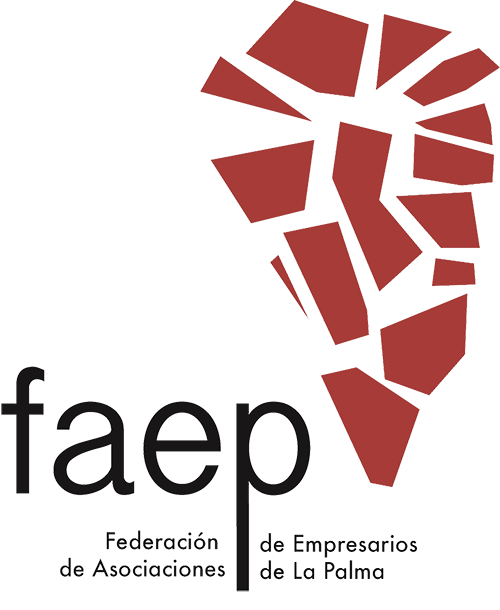 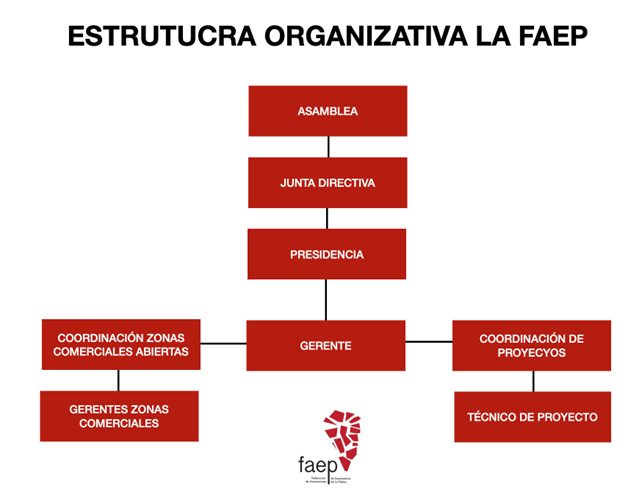 Estructura organizativa de FAEP  https://faep.es/quienes-somos/Las funciones de las distintas áreas que conforman la Estructura Organizativa de la Federación son las siguientes:1. Coordinación de proyectos 1.-Diseño y planificación de Proyectos en coordinación con los objetivos fijados por la Dirección.2.- Fijación y supervisión de los objetivos propios a cada Proyecto; definición de objetivos e indicadores necesarios (KPIs).3.- Coordinación de las distintas áreas y miembros de la Federación,  con cargo a la ejecución de Proyectos.4.- Evaluación y Supervisión de los Proyectos, así como determinación de procedimientos que garanticen la eficiencia del mismo.5.- Justificación económica y técnica de los Proyectos.2.  Coordinación de zonas comerciales abiertas1.- Coordinación de las distintas Asociaciones integradas en FAEP, así como de sus Zonas Comerciales.2.- Asesoramiento, gestión y consultoría, tanto para la constitución como el propio desarrollo de Asociaciones Empresariales en el Archipiélago.3.- Diseño y planificación de proyectos de Gerencia y Dinamización de Zonas Comerciales.4.- Supervisión y evaluación del correcto desarrollo de proyectos de Gerencias y Dinamización de Zonas Comerciales.3. Gerente1.- Coordinación entre el equipo de Proyectos y Coordinación de Zonas Comerciales Abiertas2.- Representación de la entidad en mesa, foros, actuaciones y gestiones en las cuales se requiera su presencia.3.- Labores administrativas propias del desarrollo de la actividad de la Federación.4. Junta directivaPresidencia: Dª Mercedes J Hernández CastilloVicepresidente: D. Oscar Fernando León DíazVicepresidente segundo: D. Javier Pérez RamosSecretaria: Dª. Tania Hernández CastilloTesorera: Dª. María Laura Acosta Concepción8 vocales: D. Eloy Méndez RoldánD. Aurelio Castro MoreraDª: Carmen Rosa Asensio CruzDª. Anjara Rodríguez HernándezDª. Carlota Pérez HernándezDª. Raquel Rebollo MoreraDª. María Chamorro JassoD. Abián Jorge Batista